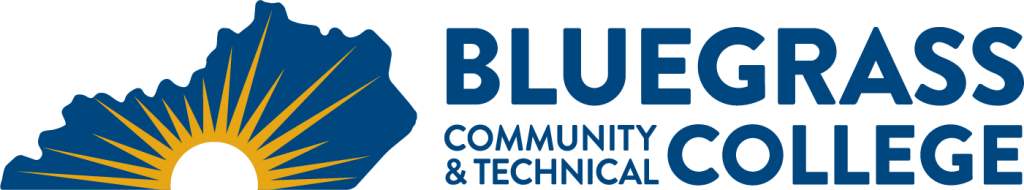 Program Coordinator:  Drew Hunt	E-mail:  andrew.hunt@kctcs.edu	Phone: (859) 246-6287Program Website:  https://bluegrass.kctcs.edu/education-training/program-finder/information-management-design.aspx Student Name:		Student ID: Students need to be at KCTCS placement levels for all coursesNote:  25% of Total Program Credit Hours must be earned at Bluegrass Community and Technical College.Advisor Name:	Advisor Signature: _________________________________________Student Name:	Student Signature: ________________________________________First SemesterCreditsTermGradePrereqs/NotesIMD 128 Raster Design with Adobe Photoshop3See Special Instructions on Page 2IMD 133 Beginning Web Design3IMD 240 Multimedia Dev for the Web3Total Semester Credit Hours9Second SemesterCreditsTermGradePrereqs/NotesIMD 180 Intermediate Web Design3IMD 133 or Consent of InstructorIMD 230 Advanced Web Design3See Special Instructions on Page 2IMD 250 Digital Video Editing I3Total Semester Credit Hours9Total Credential Hours18Course Rotation ScheduleCourse Rotation ScheduleFall onlyIMD 240 Multimedia Dev for the WebSpring onlyIMD 230 Advanced Web DesignSpecial Instructions:Students working on the web design certificate may need the consent of instructor or program coordinator to enroll in certain classes.  Please contact the IMD coordinator for more information, and to register for these classes.